T.C.SERDİVAN KAYMAKAMLIĞI BAHÇELİEVLER GAZİİLKOKULUKURUM HİJYEN,ENFEKSİYON ÖNLEME ve KONTROL EYLEM PLANI(FORM 01 )1. GİRİŞBu plan, Milli Eğitim Bakanlığı’na bağlı Eğitim ve Öğretim Kurumlarında Sağlıklı bir ortam oluşturulması hedef alınarak Hijyen ve Sanitasyon çalışmalarını kapsamaktadır. Kurumda, belirlenmiş olan acil durumları etkileyebilecek veya yeni acil durum olarak ortaya çıkabilecek Salgın hastalıklar ve sağlığa uygunluk çalışmaları için meydana gelebilecek muhtemel olumsuzlukların büyüklüğüne göre plantamamen veya kısmen yenilenir.İŞYERİ BİLGİLERİİŞYERİ HEKİMİ BİLGİLERİAdı - Soyadı	: Şu an mevcut değil. Belge No	:İŞ GÜVENLİĞİ UZMANI BİLGİLERİ Adı - Soyadı	: Şu an mevcut değilBelge Sınıfı	:Belge No	:HİJYEN, ENFEKSİYON ÖNLEME KONTROL ve EYLEM PLANI ONAYIHİJYEN, ENFEKSİYON ÖNLEME KONTROL ve EYLEM PLANIGenel BilgilerBu plan dünya genelinde görülen COVİD-19 ve bulaş riski yüksek tüm hastalıkların etkeni, bulaşma yolları ve korunma yöntemleri konusunda okul personelinin, öğrencilerin, velilerin ve ziyaretçilerin bilgilendirilmesi, eğitilmesi ve uygulanacak önlemlerin belirlenmesiamacıyla Milli Eğitim Bakanlığının “ Eğitim Kurumlarında Hijyen Şartlarının Geliştirilmesi ve Enfeksiyon Önleme Kontrol Kılavuzu ” esas alınarak hazırlanmıştır.,Özel bağlamda okulumuzda COVİD-19 şüpheli hasta/hastaların fark edilmesi durumunda uygulanacak korunma önlemleri ve izlenecek süreçleri içermektedir. Yeni ortaya çıkan bilgiler, durumlar ve kılavuzlara bağlı olarak bu planın güncellenmesi hedeflenmektedir.AMAÇ ve HEDEFLER2.1-COVİD-19 Eylem Planı AmacıCOVİD-19 pandemi sürecinden etkilenmesi muhtemel personel, veli, öğrenci ve öğretmelerin hastalığı tanımalarına, rollerini ve sorumluluklarını yerine getirmek üzere en uygun şekilde hazırlık yapmalarına ve koordinasyon içinde hareket etmelerine yardımcı olacak bilgi ve çerçeveyi sağlamaktır.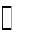 COVİD-19 hastalığı etkeni, bulaşma yolları, alınacak önlemler hakkında bilgi vermek; COVİD-19 vakası veya daha önce temas etmiş kişi ile karşılaşıldığında izlenmesi gereken strateji, neler yapılması gerektiği ve uygulama şekilleri ile koordineli ve zamanında hareket edebilmeleri hakkında yol göstermek amacıyla tüm okul personeli, öğrenciler, veliler ve ziyaretçiler için hazırlanmıştır.2.2-COVİD-19 Eylem Planı HedefleriCOVİD-19 pandemisine karşı hazırlık ve faaliyet planlarının temelini oluşturacak teknik bilgileri sunmak,COVİD-19 pandemisine karşı yapılacak çalışmaların etkinliğini artırmak amacıyla pandemi ortaya çıkmadan önce alınması gereken önlemler ve gerçekleştirilmesi gereken faaliyetleri belirlemek ve önerilerde bulunmak,COVİD-19 pandemisi sırasında kamu ve özel kuruluşlar arasındaki iş birliğini, kuruluşların rollerini, sorumluluklarını ve yapılması gereken çalışmaları belirlemek,KAPSAMÖzelde COVİD-19 pandemisinin ve genelde de tüm bulaş riski olan hastalıkların bulaşmasını engellemeye yönelik olarak alınacak hijyen ve sanitasyon çalışmaları ile alınacak önlemleri kapsar.SORUMLU KİŞİLEROkul yönetimi, öğretmenler ve okul personeli başta olmak üzere bu süreçte görev alacak kişiler.PANDEMİ KOORDİNASYON EKİBİEkibin GörevleriCovid 19 Pandemisi Acil Durum Ekip Koordinatörü/Yardımcısı ile işbirliği halinde Pandemi öncesinde, sırasında ve sonrasında gerekli çalışmalara yapacak ekiptir. Görev ve Sorumluluklar:Alınacak tedbirlerle ilgili çalışmaları yürütmek ,İşyerindeki hijyen ve temizlik konularında gerekli çalışmaları yürütmek ,Kurum içi ve kurum dışı iletişimi koordine etmek,Acil durum planını güncel tutmak,Şüpheli vakalarda izolasyon ve karantina prosedürünün oluşturulması için ALO 184 Koronavirüs Danışma Hattı ve Sağlık Bakanlığına bağlı en yakın hastane ile iletişime geçilmesini sağlamak.-Korona virüs testi pozitif çıkanları İlçe İş Sağlığı ve Güvenliği Bürosuna telefonla ve DYS üzerinden resmi yazı ile bilgilendirmek.Resmi makamların tavsiye kararlarını ve İş Sağlığı ve Güvenliği Genel Müdürlüğü tarafından yayınlanan bilgilendirmeleri takip etmek ve gereğini yapmak.OKUL İÇİ ve DIŞI HABERLEŞME LİSTESİOKUL VERİ İLETİŞİM ZİNCİRİTANIMLARCOVİD-19 hastalığı; Koronavirüs’lar (CoV), soğuk algınlığından Orta Doğu Solunum Sendromu ve Ağır Akut Solunum Sendromu gibi daha ciddi hastalıklara kadar çeşitli hastalıklara neden olan büyük bir virüs ailesidir. Koronavirüs’lar zoonotik olup, hayvanlardan bulaşarak insanlarda hastalık yapabilir. Detaylı araştırmalar sonucunda, SARS-CoV'un misk kedilerinden, MERS-CoV'un ise tek hörgüçlü develerden insanlara bulaştığı ortaya çıkmıştır. Henüz insanlara bulaşmamış olan ancak hayvanlarda saptanan birçok koronavirüs mevcuttur. Koronavirüs’ların insanlarda dolaşımda olan alt tipleri çoğunlukla soğuk algınlığına sebep olan virüslerdir. SARS-CoV, 21. yüzyılın ilk uluslararası sağlık acil durumu olarak 2003 yılında, daha önceden bilinmeyen bir virüs halinde ortaya çıkmış olup yüzlerce insanın hayatını kaybetmesine neden olmuştur. Yaklaşık 10 yıl sonra Coronavirüs ailesinden, daha önce insan ya da hayvanlarda varlığı gösterilmemiş olan MERS-CoV Eylül 2012'de ilk defa insanlarda Suudi Arabistan’da tanımlanmış; ancak daha sonra aslında ilk vakaların Nisan 2012’de Ürdün Zarqa’daki bir hastanede görüldüğü ortaya çıkmıştır. SARS Koronavirüsü ile uzaktan bağlantılı olmasına rağmen, yaşanmış olan SARS tecrübesinden ötürü endişe oluşturmuştur. 31 Aralık 2019'da DSÖ Çin Ülke Ofisi, Çin'in Hubei eyaletinin Vuhan şehrinde etiyolojisi bilinmeyen vakalar bildirmiştir. 7 Ocak 2020’de etken daha önce insanlarda tespit edilmemiş yeni bir Coronavirüs (2019-nCoV) olarak tanımlanmıştır. Daha sonra 2019-nCoV hastalığının adı COVİD-19 olarak kabul edilmiştir.Bu plan, COVİD-19 etkeni ve bulaşma yolları hakkında bilgi vermek; alınacak önlemleri belirlemek ve COVİD-19 vakası veya temaslısı ile karşılaşıldığında izlenmesi gereken strateji ve uygulama şekilleri hakkında yol göstermek amacıyla hazırlanmıştır.Ayrıca bu plan temel olarak Milli Eğitim Bakanlığının “Eğitim Kurumlarında Hijyen Şartlarının Geliştirilmesi ve Enfeksiyon Önleme Kontrol Kılavuzu ” esas alınarakhazırlanmıştır.KAYNAK VE BULAŞMAHenüz netlik kazanmamıştır. COVİD-19'ların kökeni hala araştırılmaktadır. Bununla birlikte eldeki veriler, Hubei Deniz Ürünleri Toptan Satış Pazarında yasadışı olarak satılan vahşi hayvanları işaret etmektedir. Bulaşma; Hastalığın başlangıcındaki ilk kaynak olarak Hubei Deniz Ürünleri Toptan Satış Pazarında yasadışı satılan vahşi hayvanlar düşünülmekle birlikte, insandan insana ve sağlık merkezlerinde bulaşma bildirilmiştir. Hastalığın damlacık yoluyla bulaştığı düşünülmektedir.Virüs hasta bireylerden öksürme, hapşırma yoluyla ortaya saçılan damlacıklarla ve hastaların bulaştırdığı yüzeylerden (göz, ağız, burun mukozasına temasla) bulaşabilir. Kişiden kişiye solunum yolunda virüs taşınabilir, ancak esas bulaşma hasta bireylerden olmaktadır. 14 güne kadar kuluçka süresi olabileceği düşünülmektedir. Koronavirüsler genel olarak dış ortam dayanıklılığı olmayan virüslerdir, Ancak bugün için COVİD-19’un bulaştırıcılık süresi ve dış ortama dayanma süresi net olarak bilinmemektedir.KLİNİK ÖZELLİKLER:Enfeksiyonun yaygın belirtileri solunum semptomları, ateş, öksürük ve nefes darlığıdır. Daha ciddi vakalarda ağır solunum yolu enfeksiyonu, böbrek yetmezliği ve hatta ölüm gelişebilir.EĞİTİM KURUMLARINDA YAPILACAKLARCOVİD-19 gibi hava yolu ile bulaşan enfeksiyonların yayılımı kapalı ortamlarda daha kolay olduğu için eğitim kurumlarında hastalığın bulaşmasını engelleyecek önlemlerin alınması, eğitim kurumlarında çalışan tüm personel, öğrenci ve velilerin hijyen kuralları konusunda bilgilendirilmesi gereklidir.Bu önlemlerin alınması için sağlık çalışanları, okul yönetimi ve öğretmenler, veliler ve öğrenciler arasında iş birliği ve eşgüdümün sağlanması büyük önem taşımaktadır.El yıkama alışkanlıklarının yeterince sık olmaması, okul ortamında arkadaşları ile oldukça yakın ilişkide olmaları enfeksiyonun bulaşmasını ve yayılmasını kolaylaştırmaktadır.ç. Bu sebeple Eğitim-Öğretim ortamındaki tüm birimlerin sosyal mesafeye uygunhazırlanması, maskelerin ağız ve burunu kapatacak şekilde takılı olması, maske ve el yıkama gibi hijyen kuralları için kuvvetli görsellerin asılması, Hijyen malzemelerinin tüm birimlerde kolayca ulaşılabilir şekilde olması, tümbirimlerde dezenfektanların bulundurulması, uygun atık toplama alanlarının oluşturulması ve birebir teması önleyecek şekilde hazırlıkların yapılmış olması gerekmektedir.Salgın hastalıklar (COVID-19 vb.) kapsamında alınacak önlemler okulun WEB sayfasından yayınlanır.Eğitim öğretim faaliyetleri başlamadan önce salgın hastalıklar ile ilgili uygulamalar konusunda velilere (e-okul, e-posta, SMS vb. iletişim kanalları ile) bilgilendirilme yapılır. e.Özel eğitim öğrencileri için gerekli önlemlerin alınması sağlanacaktır.Özel Eğitim öğrencileri için ilgili sınıf öğretmenleri ve özel eğitim öğretmenleri verilen talimatlar doğrultusunda velileri ve öğrencilerinin iletişim sürecini yönetecektir COVİD-19 VAKALARININ SAPTANMASI VE BİLDİRİMİAileler COVİD-19 belirtisi olan çocukları eğitim kurumuna göndermemeli ve bu durumdan eğitim kurumu yönetimini haberdar etmelidir. Benzer şekilde öğretmenleri tarafından öğrenciler değerlendirilmeli ve hastalık belirtisi gösteren öğrencilerin eve gitmeleri sağlanmalıdır. Eve gidene kadar öğrencilerin varsa eğitim kurumunun sağlık hizmetleri verilen bölümünde, yoksa diğer kişilerle temasını önleyecek şekilde ayrılmış bir odada gözlem altında tutulması uygun olacaktır. Bu durumdaki öğrenciler diğer öğrencilerden izole edilerek en yakın sağlık kuruluşuna ambulansla ulaşımı sağlanmalı ve ailelerine durum bildirilmelidir. Öğrencilerin eve dönerken toplu ulaşım aracı ya da öğrenci servisini kullanma zorunluluğu olması durumunda öğrencilerin ağız ve burnunun cerrahi maske ya da temiz bir mendille kapatılması uygun olacaktır. Bu durumun okul yönetimine bildirilmesi, hastalığın eğitim kurumundaki durumunun değerlendirilmesi yönünden çok önemlidir.Personelin ve öğrencilerin kurum girişinde ateş ölçümü yapılmalı ve ısı değeri yüksek (38 Derece üstü) çıkan öğrenci ve personel kurum içinde ayrı bir bölümde izole edilerek sağlık kuruluşuna bildirilmedi ve ailesine haber verilmelidir.Okul yönetimi, olası COVİD-19 vakasına ait öğrenci devamsızlıklarını günlük olarak bildirmelidir. Devamsızlık bilgilerinin kurumlar arası veri akışı yayımlanacak prosedürlere göre yapılacaktır.COVİD-19 ve benzeri hastalık nedeniyle eve gönderilen öğrenci ya da personelin hastalık belirtileri geçene ve kendini günlük faaliyetlerini yapabilecek kadar iyi hissedene dek eğitim kurumuna gelmemesi ve risk grubunda olan kişilerin sağlık kuruluşlarına başvurmaları sağlanmalıdır.ç. Bu dönemde hasta kişilerin mümkün olduğu kadar dışarı çıkmamaları ve kalabalık ortamlardan (sinema, konser, toplu taşıma araçları gibi) uzak tutulmaları konusunda bilgi verilmelidir.EĞİTİM KURUMUNDA ALINACAK TEMİZLİK ÖNLEMLERİPERSONELİN UYMASI GEREKEN STANDART KONTROL ÖNLEMLERİGenel TemizlikEller, parmak araları, tırnak ucu ve avuç içlerini de ovalayarak, sabun ve suyla en az 20 saniye yıkanmalı.Kirli ellerle göz, burun ve ağza dokunmaktan kaçınılmalı. Özellikle hapşırma ve öksürme sonrasında ellerin su ve sabunla iyice yıkanmalıdır.Her tuvalet kullanımı öncesinde ve sonrasında eller mutlaka yıkanmalıdır. Her tuvalet kullanımı sonrasında klozet kapağı kapatılarak sifon çekilmelidir.Özellikle kış aylarında tokalaşma, sarılma ve öpüşmeden kaçınılmalı.Öksürüldüğünde ya da hapşırıldığında ağız ve burun mendille kapatılmalı, mendil bulunmadığı durumlarda dirsek içi ile kapatılmalıdır.Kağıt mendil kullanıldıktan sonra çöp kovasına atılmalı ve eller yıkanmalı.Öğrencilerin çok fazla temas ettikleri yüzeylerle (kapı kolları, tuvalet kapıları, lavabo muslukları, bilgisayar klavye ve fareleri, servis kapı kolları ve oturma yerlerinde tutunmaya yarayan kollar vb.) bulaşma gerçekleşebilir. Yemek servisi yapılan eğitim kurumlarında bu yüzeylere sandalyelerin üst kısımları, yemek masaları da eklenebilir.Eğitim kurumlarında sınıflar, öğretmen odası ve diğer odalar, hava akımını sağlayacak şekilde sık sık havalandırılmalıdır.Okul ve kreş gibi toplu yaşam alanlarında oyun parkı, oyuncaklar, çocuk karyolası, etajer, sandalye, yemek masası, pencere kenarı, kapı kolu gibi sık temas edilen yerler deterjanlı su ile günlük temizlenmelidir.Sık kullanılan ve canlı influenza virüslerinin bulunabileceği yüzeylerin (kapı kolları, bilgisayar klavyesi, cep telefonu ya da kablolu telefon ahizeleri, televizyon uzaktan kumandaları, sandalye, masa ve sıralar vb. yüzeyler) dezenfeksiyonu için Sağlık Bakanlığı tarafından belirlenen oranda sulandırılmış çamaşır suyu yeterlidir.Temizlik, temiz alandan kirli alana doğru yapılmalıdır.Temizlik malzemeleri her bölüm için ayrı olmalı ve temizlik malzemeleri kendi ambalajlarında ya da etiketlenmiş olarak saklanmalıdır.Temizlik için kullanılan malzemeler ıslak bırakılmamalıdır. Temizlik bitiminde malzemeler uygun şekilde yıkanıp kurutulmalıdır. Temizlik malzemeleri ve paspaslar mutlaka kuru olarak, mümkünse ayrı bir oda/bölmede saklanmalıdır.Temizlik için kullanılacak çamaşır suyunun sulandırılma işlemi günlük olarak ve belirlenen ölçülerde yapılmalıdır.Lavabo ve etrafı günlük ve görünür kirlenme oldukça su ve deterjan ile temizlenmeli, çamaşır suyuyla dezenfekte edilmelidir.14.2-El HijyeniEl hijyeni terimi suyla- sabunla ellerin yıkanması veya alkol bazlı el antiseptiklerini kullanarak ellerin ovalanmasını içerir.Ellerde gözle görülür kirlenme varsa veya solunum salgılarına maruz kalınmışsa, alkol bazlı el antiseptiklerinin etkinliği kısıtlı olacağından, eller su ve sabunla yıkanmalı ve kurulanmalıdır.Kurulama için tek kullanımlık kâğıt havlular kullanılmalı ve ayakla çalışan kapaklı çöp kutularına atılmalıdır.14.3-El Hijyeni Sağlanması Gereken DurumlarKişilerle her temas öncesinde ve sonrasında el hijyeni sağlanmalıdır.Eldiven giyilmesi gereken durumlarda da benzer şekilde eldiven giyilmeden önce ve eldiven çıkarıldıktan sonra el hijyeni sağlanmalıdır.Yüzeylerle temas ettikten sonra mutlaka el hijyeni uygulanmalıdır.Ellerde gözle görülebilir kirlenme olmayan durumlarda alkol bazlı el antiseptiği ile el hijyeni sağlanabilir.Ellerde gözle görülebilir kirlenme olan durumlarda eller su ve sabun ile yıkanmalıdır.Kirli bir bölgeden temiz bir bölgeye geçilmeden önce eldiven çıkarılıp el hijyeni uygulanmalı ve sonrasında gerekiyorsa yeni eldiven giyilmelidir.14.4-Eldiven GiymeMateryale temas öncesinde, ekipmanları/yüzeyleri kullanma veya bunlaratemas d	durumunda temiz eldiven giyilmelidirSınıflardan/odalardan çıkmadan önce eldivenler dikkatli bir şekilde çıkartılmalı, eller yıkanmalı ve sınıfta/odada bulunan araç gereç ve çevre yüzeylerine dokunulmamalıdır.Eldivenlerin yıkanması ya da alkol bazlı el antiseptikleri uygulanarakkullanımına devam edilmesi uygun değildir.Eldivenli eller ile yüzeylere temastan kaçınılmalıdır.14.5-Maske, Gözleri Koruma, Yüz KorumaGöz, ağız ve burundaki mukozaları korumak için maske ve gözlük kullanılmalıdır.14.5 Damlacık Enfeksiyonu Yayılımına Karşı ÖnlemlerCOVİD-19 enfeksiyonu temel olarak “damlacık” ve “temas” yoluyla yayılır. Virüs hastanın solunum yolları içerisinde bulunur ve öksürme, hapşırma, konuşma esnasında havaya saçılır. Damlacıklar havada 1-2 metre mesafeye kadar ulaşabilir ve yer çekimi etkisiyle yere düşerler. Hastanın öksürmesi esnasında havaya saçılan damlacıklar hastaya 1-2 metre mesafeden daha yakın olan kişilere bulaşabilir. COVİD-19 ile enfekte kişinin ellerine de virüs bulaşır. Enfekte kişi öksürme sırasında ve/veya elleriyle çevresel yüzeylere bulaşır. Virüs bu yüzeylerde birkaç dakika ile birkaç gün arasında canlı kalabilir. Bu yüzeylere elleri ile temas eden duyarlı bireyler el hijyeni sağlamadan ellerini ağız, burun ve gözlerine temas ettirmek suretiyle enfekte olurlar. Bu nedenle önlük, eldiven, yüz siperliği/gözlük, maske kullanmalı ve işlemler bittikten sonra koruyucu ekipmanı usulüne uygun şekilde çıkartmalı ve son olarak mutlaka el hijyeni sağlamalıdır.15.COVİD-19 KAPSAMINDA ALINACAK ÖNLEMLER 15.1-Kurum Giriş ve Çıkışlara. Kullanılacak hijyen malzemelerinin konulmasına yönelik düzenlemelerin yapılması, tüm girişlere ve birim girişlerine dezenfektanların konulması,b.Temas yolu ile geçiş kontrol sistemi bulunan yerlerde bulaş riskine karşı temassız sistemlerin kullanılmasın veya geçici süre ile bu sistemlerin kullanılmaması,Sosyal mesafe kuralına uygun geçiş işaretlemeleri yapılarak mesafenin korunması, yığılma ve kalabalıklaşmanın önlenmesi.ç. Personelin kuruma girişlerinde temassız ateş ölçer ile ateşlerinin ölçülmesi,Ateş, öksürük, nefes darlığı ve benzeri şikâyeti olan çalışanların işyeri sağlık personeline, bulunmaması durumunda doğrudan sağlık kuruluşlarına yönlendirilmesinin sağlanması,15.2-Çalışma Ortamıa.Yeni koronavirüs salgını dikkate alınarak risk değerlendirmesi ve acil durum planlarının güncellenmesi ve Sosyal mesafe kuralı gözetilerek çalışma yöntem ve şekillerinin yeniden gözden geçirilmesi,b.Ara dinlenmeleri ve yemek molalarını da kapsayacak şekilde çalışma süreleri içinde çalışanların birbirleriyle etkileşimlerinin asgari düzeyde olacak şekilde planlanması,ç.Çalışma alanında aynı anda bulunan çalışan sayısının asgari oranda tutulması için planlama yapılması.ç.Çalışma ortamının uygun ve yeterli düzeyde havalandırılmasının sağlanması,d.Ekranlı araçlar ve ilgili parçaları ( klavye, mouse, ortak telefon, diyafon, mikrofon vb) dahil olmak üzere kullanılan tüm ekipmanın ve çalışma ortamı hijyeninin sağlanması amacıyla farklı kullanıcılar tarafından kullanıldıkça sık aralıklarla dezenfekte edilmesi,İşin yürütümüne engel olmayacak ve bulaşma riskini azaltacak şekilde uygun kişisel koruyucu donanımların seçilip kullanılması,f.Asansörlerin mümkün olduğunca kullanılmaması, zorunlu hallerde içerisinde sosyal mesafe kuralına uygun kişi sayısı ile sınırlandırılması ve temas edilen yüzeylerin sıklıkla dezenfekte edilmesi,g.Sosyal mesafe kuralı çerçevesinde tokalaşma, sarılma gibi davranışlarda bulunulmaması ve ellerle yüz bölgesine temas edilmemesi,ğ.Çalışma ortamına elle temas edilmesine gerek duyulmayan yeterli sayıda çöp kutularının yerleştirilmesih.Tuvalet, banyo ve lavabolarda yeterli miktarda kişisel hijyen malzemesinin bulundurulması, bu alanların kullanılmasından önce ve sonra kişisel hijyen kurallarının uygulanmasına dikkat edilmesi ve buraların sıklıkla dezenfekte edilmesiı. Ateş, öksürük, nefes darlığı ve benzeri şikâyeti olan çalışanların işyeri sağlık personelinin işyerinde bulunması halinde yapılacak kontrolden sonra işe yönlendirilmesi, bulunmaması halinde doğrudan sağlık kuruluşlarına yönlendirilmesinin sağlanması,i.İş elbiseleri ile harici elbiselerin temasının önlenmesi ve ayrı yerlerde saklanabilmesine yönelik gerekli düzenlemelerin yapılması,j.Temizlik sorumlu personel kişisel hijyenlerine ve uygun KKD kullanıma özen göstermesi,k.Ortak kullanım alanındaki su sebilleri ve çay makinalarının mümkün olduğunca kullanılmaması, çalışanlara kapalı şişelerde su temin edilmesi,l.COVİD 19 şüphesi var ise bu kişi ile temas eden işyeri çalışanlarının belirlenmesi, çalışan ile temas etmiş kişilerin iletişim bilgileri kayıt altına alınması, İl/İlçe Sağlık Müdürlüğü’nün yönlendirmesine göre hareket edilmesi,15.3-Toplantı ve Eğitimlera.Toplantı ve eğitimlerin salgın bitene kadar ertelenmesi, yasal yükümlülükler nedeniyle ertelenmesi mümkün olmayan toplantı ve eğitimlerin uzaktan eğitim, telekonferans gibi yöntemlerle icra edilmesi,b.Uzaktan eğitim gibi yöntemlerin uygulanamayacağı eğitimlerin ise sosyal mesafe ve hijyen kuralları göz önünde bulundurularak en az kişi ile icra edilmesi,c.Toplantı sırasında mikrofon kullanılacaksa dezenfekte edilmesi, masa üzerindeki kitap dergi gibi bireysel teması kolaylaştıracak eşyaların kaldırılmasıd.Su dışında servisin yapılmamasıe.Toplantıların kısa tutulması , uzayacak durumda olması halinde ara verilmesi ve ortamın sık sık havalandırılmasıf.Toplantıya katılanların iletişim bilgilerinin kayıtlı tutulması ve imza için herkesin kendi kalemini kullanması, imza sirküsünün masa üstünde sosyal mesafe kuralı gözetilerekimzalanması,Çalışanlara korona virüsün yayılımının engellenmesine yönelik bilgilendirme faaliyetlerinin yürütülmesi, elektronik ortamdan mesajlar, medya paylaşımı ya da uzaktan eğitim araçları ile yürütülmesi ile ilgili işveren ve/veya vekiline önerilerde bulunurlar.15.4-Kantin ve Dinlenme Alanlarıa.Kantin ve dinlenme alanlarında sosyal mesafe ve hijyen kuralları göz önünde bulundurularak sıra ve masa düzeninin uygun şekilde ayarlanması,b.Mümkünse, yemeklerin tek kullanımlık paketlere sarılarak dağıtılması,c.Kantin ve dinlenme alanlarının hijyeninin sağlanması amacıyla sık aralıklarla dezenfekte edilmesi,ç.Kantin görevlilerinin kişisel hijyen kurallarına uygun davranmasının ve uygun kişisel koruyucu donanımlarının sağlanması,15.5-Servis Araçlarının Kullanımıa.Servis araçlarının özellikle sık temas edilen yüzeyleri başta olmak üzere temizlik ve hijyeninin sık aralıklarla sağlanması,b.Servis kullanan çalışanların, araç içerisindeki yüzeylere temasının mümkün olduğuncaazaltılması,c.Servis araçlarının taşıma kapasitesinin sosyal mesafe göz önüne alınarak planlanması,ç.Araç girişlerine el dezenfektanlarının konulması ve öğrenci ile personelin uzaktan mesafeli ateş ölçümlerinin yapılmasıd.Seyahat süresince araç içerisinde şoför ve tüm yolcuların maske takmaları15.6-Seyahatlera.Zaruri olmadıkça seyahatlerin iptal edilmesi ya da azaltılmasına yönelik çalışmalar yapılması,b.Yurtdışından dönen kişilerin işe gitmekten kaçınmaları ve Sağlık Bakanlığı’nın 14 Gün Kuralına uymalarının sağlanması, gerektiğinde bilgi almak için ALO 184 Koronavirüs Danışma Hattına yönlendirilmeleri,c.Yurtiçi seyahatten dönen çalışanların sağlık kontrolünden geçirilmeden işbaşı yapmalarının engellenmesi ve çalışma süresince sağlık durumlarının gözlemlenmesi16.HİJYEN, ENFEKSİYON ÖNLEME VE KONTROLÜNÜN OLUŞTURULMASI, UYGULANMASI, SÜREKLİLİĞİNİN SAĞLANMASI İÇİN İHTİYAÇ DUYULAN KAYNAKLAR.Kurum AdıBahçelievler Gazi İlkokuluBahçelievler Gazi İlkokuluBahçelievler Gazi İlkokuluMerkez AdresiBahçelievler Mah. 715. Sok No:1 Serdivan / SAKARYABahçelievler Mah. 715. Sok No:1 Serdivan / SAKARYABahçelievler Mah. 715. Sok No:1 Serdivan / SAKARYATelefon0 264 291 44 22Fax0 264 275 16 12E-Posta732749@meb.k12.trWeb Adresiwww. bahgazi.k12.trKurum Müdürüİsmail YAMANYetkili TemsilciYasin YILMAZVergi DairesiGümrükönüVergi No1310539172HAZIRLAYANLARADI-SOYADIİMZATARİHHAZIRLAYANLARYasin YILMAZ Müdür Yardımcısı25/09/2020ONAYLAYANİsmail YAMAN Okul Müdürü25/09/2020	PANDEMİ KOORDİNASYON EKİBİ	PANDEMİ KOORDİNASYON EKİBİ	PANDEMİ KOORDİNASYON EKİBİADI SOYADI                          GÖREVİ                               TELEFON NOYasin YILMAZMÜDÜR YARDIMCISIBİLGE YILDIZSınıf ÖğretmeniERHAN İKİNCİSınıf ÖğretmeniMESUT KOCABAŞSınıf ÖğretmeniŞÜKRAN ORUÇSınıf ÖğretmeniMUHAMMET ALİ PEDÜKSınıf ÖğretmeniMAHMUT ÇOLAKSınıf ÖğretmeniÖZYURT İPEKSınıf ÖğretmeniMUSTAFA GÜNGÖRSınıf ÖğretmeniHÜMEYRA AYTEKİN BİKETSınıf ÖğretmeniFERHAT KARAGÖZSınıf ÖğretmeniÖZGEN TURGUTSınıf ÖğretmeniSİNAN KOTANSınıf ÖğretmeniAdı- SoyadıGöreviTelefonuYasin YILMAZKurum Acil Durum Sorumlusuİsmail YAMANKurum AmiriSEAHSağlık Kuruluşu0 264 888 40 00Serdivan İlçe MEMİlçe MEM0 264 211 53 23SIRAMALZEMEZAMANZAMANZAMANZAMANTEMİNTEMİNTEMİNGereksinim Duyulan İhtiyaç(Adet/Litre)GÜNHAFTAAYYILİL/İLÇEMEMO.A.BDİĞER1Maske850XXX2Eldiven50XXX3Siperlik2XXX4Antiseptik El DezenfektanıDispenseri (*)XXX5Ateş Ölçer (Dijital)2XXX6Dezenfektan TulumbasıXXX7İş ElbisesiXXX8Koruyucu AyakkabıXXX9Koruyucu TulumXXX10Emniyet KemeriXXX11Güvenlik Uyarı LevhasıXXX12Elektrik süpürgesiXXX13Çift Kovalı Paspaslı TemizlikArabasıXXX14Kapaklı Pedallı Çöp KovasıXXX15Kapaklı Pedallı Tıbbi Atık Kutusu (Maske vb. atıklariçin)XXX16Temizlik Fırça ve FaraşıXXX17Lastikli Paspas AletiXXX18Temizlik Bezi (Güderi)XXX19Genel Temizlik DeterjanıXXX20Sıvı SabunXXX21Sıvı Sabun DispenseriXXX22Asidik Tuvalet BanyoTemizlik MaddesiXXX23Cam Temizleyicisi (Camsil)XXX24Tuvalet Kağıdı ve KağıtHavlularXXXFAALİYET/ BİRİMYAPILACAK OLAN EYLEMİLGİLİ BİRİMTERMİNOkulumuza girişlerOkulumuza gelen tüm çalışan ve ziyaretçilerimizin ateş ölçümü yapılacaktır. Ölçülen vücut sıcaklığı değeri 38°C ve üzeri olan kişilere giriş izni verilmeyip, ilk ölçümden en az 15 dakika sonra tekrar ölçülmesi, vücut sıcaklığı değeri hala 38°C derece ve üzeri olan kişilerin en yakın sağlık kuruluşuna sevki sağlanmalıdır.Okul Müdürü Müdür Yardımcısı Nöbetçi ÖğretmenGüvenlik Personelleriİkinci bir duyuru yapılana kadar sürekliOkulumuza girişlerServis kullanan her öğrencinin servise binişi sırasında görevli kişi tarafından ateşleri ölçülecek ve sonrasında gerekli uygulamalar yapılacaktır. Servis kullanan öğrenciler servise biniş/inişlerde sosyal mesafeye dikkat edecekler, maskesiz olmayacaklar, servis oturma planında kendileri için belirlenmişkoltuklara oturacaklardır. Servislerde mutlaka dezenfektan olacaktır.Okul Müdürü Servis Personeli Öğrencilerİkinci bir duyuru yapılana kadar sürekliOkulumuza girişlerTüm öğrencilerimizin vücut sıcaklığı okula gelmeden önce evde velileri tarafından ölçülecek, vücut sıcaklığı 38°C ve üzeri olan öğrenciler okula gönderilmeyerek veliler tarafından Okul Yönetimine bilgi verilecektir.Velilerİlgili Okul Müdürleriİkinci bir duyuru yapılana kadar sürekliOkulumuza girişlerTüm çalışanlarımıza ve maskesi olmayan öğrenci ve ziyaretçilerimize girişte maske verilecek, çalışanlarımız, öğrenci ve ziyaretçilerimiz okulumuzun tamamında maske kullanacaktır. Girişte el antiseptikleri kullanılacaktır.Ziyaretçilere verilen kartlar her seferinde dezenfektan ile silinecektir.Ziyaretçilerin giriş –çıkış saatleri, okulda kiminle görüştüğü ve iletişim bilgileri mutlaka kaydedilecektir.Okul Müdürü/Güvenlik Personelleri/ Temizlik Personelleriİkinci bir duyuru yapılana kadar sürekliÇay OcaklarıÇay ocaklarına görevli haricinde giriş ve görevli personel haricinde asla çay alımı yapılmayacaktır. Birim amirleri bu hususu takip edeceklerdir. Kişilere ait kullanılan her bardak sadece bulaşık makinesinde yüksek ısıda yıkanacak,diğer servislerde karton bardak kullanılacaktır.Okul MüdürüÇay ocağında Görevli Çalışanlar Tüm Personelİkinci bir duyuru yapılana kadarsürekliSu Sebilleri ve KahveOtomatlarıOkulumuz bünyesinde kullanılan su sebilleri ve kahve otomatlarının kontrol edilmesi güç ve bulaş riski yüksek olduğundan, ikinci bir duyuruya kadar kullanıma kapatılması, öğrenci ve çalışanlarımıza kapalı şişede su verilmesi sağlanacaktır.Okul Müdürü Temizlik personeliİkinci bir duyuru yapılana kadar sürekliÖğretmen OdalarıÇalışma ofislerinde ve öğretmen odalarında 1,5 metre mesafeye uyacak şekilde düzenleme yapılacak, Birim yöneticisinin gerek görmesi halinde başka bir odada, diğer bir bölümde, uzaktan çalışma, dönüşümlü çalışma vb. uygulama ile önlem alınacaktır.Okul Müdürü Müdür Yardımcıları Öğretmenlerİkinci bir duyuru yapılana kadarsürekliÖğretmen OdalarıÖğretmenler odası ve diğer odalar her gün mesai bitiminde temizlenecektir.Temizlik personeliSürekliÇalışma ofislerinde masalar üzerinde klasör, dosya, evrak vb. olmaması bunların dolaplarda, çekmecelerde muhafazası temizlik ve hijyen açısından önem arz etmektedir. Kalem, zımba, delgeç vb. eşyalar ortak kullanılmamalıdır. Zorunlu hallerde dezenfekte edilmelidir. Odalar sık sık havalandırılmalıdır. Öğretmenler odasında veli ziyareti kesinlikle kabul edilmemelidir. Kullanım sonrası masa sandalyen kapı ve cam kolları vs. kesinlikle deterjanlı su ile silinmelidir.Tüm Öğretmenler / Temizlik PersonelleriSürekliToplantılarToplantılar olabildiğince telekonferans yoluyla yapılmaya devam edecek, zorunlu hallerde yapılması gereken yüz yüze toplantılarda da sosyal mesafe kurallarına riayet edilecektir. Toplantılarda maske kullanılacaktır. Toplantı salonu sık sık havalandırılacaktır. Ortak kalem kullanılmayacak ve toplantıya katılanların ad soy ad ve iletişim bilgileri kesinlikle kayıt altına alınacaktır.Toplantıda çay vs. servisi olmayacaktır.Okul MüdürüTüm Öğretmenler2020-2021eğitim öğretim yılı süresinceKronik Hastalığı bulunan çalışanlarımızKronik rahatsızlığı bulunan ve süreç boyunca uzaktan çalışan, izinli olan vb. çalışanlarımız, rahatsızlık durumlarını gösterir evraklarını (Doktor raporu, tahlil, tetkik vb.) E-NABIZDAN alacakları raporu okul idaresine ibraz etmeleri suretiyle yayınlanan genelgeye göre COVİD süresi boyunca idariizinli sayılacaklardır.Kronik RahatsızlığıBulunan Tüm Çalışanlar2020-2021eğitim	öğretim yılı süresinceMescitlerin kullanımıOkulumuz bünyesinde bulunan mescitte vakit namazları, TC. Cumhurbaşkanlığı Normalleşme Planında belirtildiği üzere (Aksi bir karar alınmadığı takdirde) fiziki mesafeyi korumak, maske kullanmak şartıyla kılınabilecektir.Mescit her sabah ve her vakit namazından sonra dezenfekte edilecektir. Abdest alınan mekanlar, her vakit namazı sonrasında deterjanlı su ile temizlenecektir.Mescitlerde ortak kullanım Kur’an-ı Kerim , Seccade , başörtüsü , etek gibi eşyalar olmayacak TEK KULLANIMLIK SECCADELER bulunacak ve diğer eşyaları öğrenciler kişisel eşya olarak kendileri getireceklerdir.Okul MüdürüTemizlik Personeli Tüm	Personel	ve Öğrencilerİkinci bir duyuruyapılana	kadar sürekliCovid-19 Vakası/ŞüphesiÖğrencilerimiz ve çalışanlarımızın kendilerinin, yakınlarının ya da temasettikleri diğer kişilerden birinde Covid-19 testinin pozitif çıkması, şüphe ile hastaneye yatırılması durumlarında	Kontrol Önlemleri Hiyerarşi EkibineTüm	Öğrenciler	veÇalışanlarSüreklibildirilmesi zorunludur. COVID-19 gibi vakalarda temas edilen alan boşaltılmalı, 24 saat süreyle havalandırılmalı ve boş tutulması sağlanmalı, bunun sonrasında temizliği yapılmalıdır. COVID-19 için, ilk önce eldivenler ve elbisenin çıkarılması, el hijyeni yapılması, sonra göz koruması çıkarılması en son maskenin çıkarılması ve hemen sabun ve su veya alkol bazlı el antiseptiği ile ellerin temizlenmesi sağlanmalıdır.EğitimTemizlik, güvenlik, yemekhane, çay ocağı çalışanlarına ve okul öğrenci – öğretmen ve velilerine okulun belirlediği işi ve kişiler tarafından Covid-19 kapsamında uyulması gereken kurallara ilgili eğitim verilecektir.Okul Müdürüİlçe ISG uzmanıTarih Belirlenecektir.Müdür YardımcılarıÇalışanlarımızın kişisel bilgisayarlarında yapılacak olan çalışmalar öncesinde klavye, mause, tuş takımı vb. dezenfekte edildikten sonra çalışılacaktır. Odalar havalandırılacak ve koltuklar sosyal mesafeye göre ayarlanacaktır.Müdür YardımcılarıSürekliKantinKantinden yapılan alışverişlerde 2mt mesafesine uyulmalıdır. Açıktan yiyecek satılmayacaktır.Hijyene   dikkat	edilecektir.  Maske,	eldiven,   bone	ve önlüksüz satış yapılmayacaktır.Dezenfektan bulundurulacak, sık sık havalandırma yapılacak, sanayi tipi havalandırma için iç dış havalandırma sağlanacak ve sık sık kontroller yaptırılacaktır.Okul MüdürüKantin Görevlisi Kantin	Denetleme KomisyonuNöbetçi ÖğretmenSürekliPersonel ve Öğrenci ServisleriHer kişiye ait koltuk numarası belirlenecektir. Öğrenci ve personel sosyal mesafe	kuralına	göre	inip	binecektir.	Servis	şoförü	ile	diyalogdan kaçınılacaktır. Tutamaklar ve koltuklar servise biniş sağlanmadan önce temizlenecektir. Havalandırma sağlanacak , serviş binişinde ateş ölçümü yapılacak ve serviste oturma düzeni görülecek bir alanda asılı duracaktır.Okul MüdürüTüm Öğretmenlerİkinci bir duyuru Yapılana kadar sürekliSosyal AlanlarBelirli alanlarda el antiseptikleri koyulacaktır. Sosyal mesafe afişlerine uygun hareket edilecektir. Bahçe içerisinde 3 kişi yan yana gelmeyecektir. Sınıfa giriş ve çıkışlarda mesafeye dikkat edilecektir. Oturma alanları kaldırılacak veya sosyal mesafeye göre düzenlenecektir.Okul Müdürü Müdür YardımcılarıNöbetçi Öğretmenlerİkinci bir duyuru yapılana kadar sürekliKütüphaneMasalar sosyal mesafe kurallarına uygun yerleştirilecektir. İçeride bulunacak öğrenci sayısı metrekareye göre düzenlenecektir. Giriş ve çıkışlarda tüm öğrenciler el antiseptiği kullanacaklardır.Sık sık havalandırma yapılacak ve öğrenci kullanımından sonra tüm yüzeyler deterjanlı suyla silinecektir.Okul Müdürü Kütüphane sorumlusu ÖğretmenTemizlik Personeliİkinci bir duyuru yapılana kadar sürekli               Yasin YILMAZ	İsmail YAMAN               Müdür Yardımcısı	Okul Müdürü               Yasin YILMAZ	İsmail YAMAN               Müdür Yardımcısı	Okul Müdürü               Yasin YILMAZ	İsmail YAMAN               Müdür Yardımcısı	Okul Müdürü               Yasin YILMAZ	İsmail YAMAN               Müdür Yardımcısı	Okul Müdürü               Yasin YILMAZ	İsmail YAMAN               Müdür Yardımcısı	Okul Müdürü               Yasin YILMAZ	İsmail YAMAN               Müdür Yardımcısı	Okul Müdürü